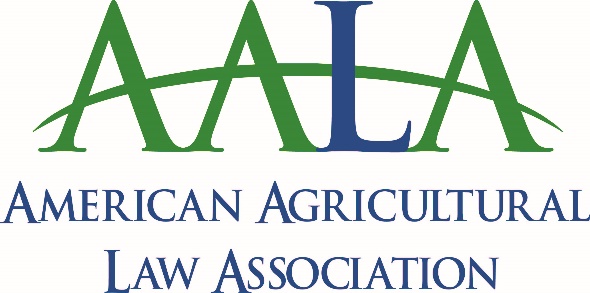 2020 AALA Symposium Sponsorship Levels and Benefits**Platinum: $20,000+10 Complimentary Registrations10 Complimentary 2020-2021 AALA Memberships (Membership Year is June 1 – May 31)Sponsor Designation on BadgeExhibit SpaceRecognition on Program, Website, Member Communications and all Conference MaterialsDiamond: $15,000 - $19,9998 Complimentary Registrations8 Complimentary 2020-2021 AALA Memberships (Membership Year is June 1 – May 31)Sponsor Designation on BadgeExhibit SpaceRecognition on Program, Website, Member Communications and all Conference MaterialsGold: $10,000 - $14,9996 Complimentary Registrations6 Complimentary 2020-2021 AALA Memberships (Membership Year is June 1 – May 31)Sponsor Designation on BadgeExhibit SpaceRecognition on Program, Website, Member Communications and all Conference MaterialsSilver: $5,000 - $9,9993 Complimentary Registrations3 Complimentary 2020-2021 AALA Memberships (Membership Year is June 1 – May 31)Sponsor Designation on BadgeExhibit SpaceRecognition on Program, Website and Member CommunicationsBronze: $2,500 - $4,9992 Complimentary Registration2 Complimentary 2020-2021 AALA Memberships (Membership Year is June 1 – May 31)Sponsor Designation on BadgeExhibit SpaceRecognition on Program and WebsiteAALA Contributor: $1,000-$2,4991 Complimentary RegistrationSponsor Designation on BadgeExhibit SpaceRecognition on Program and WebsiteFriend of AALA: $100-$1,000Recognition on Program and WebsiteCLE Event Sponsorships:Break: $5,000 or more (4 available)Breakfast: $10,000 or more (2 available)Lunch: $15,000 or more (1-2 available)Reception: $20,000 or more (2 available)Hospitality Suite: TBDStudent activities/registration (no maximum number): $100+**Sponsors are welcome to combine with one another for joint sponsorship. 